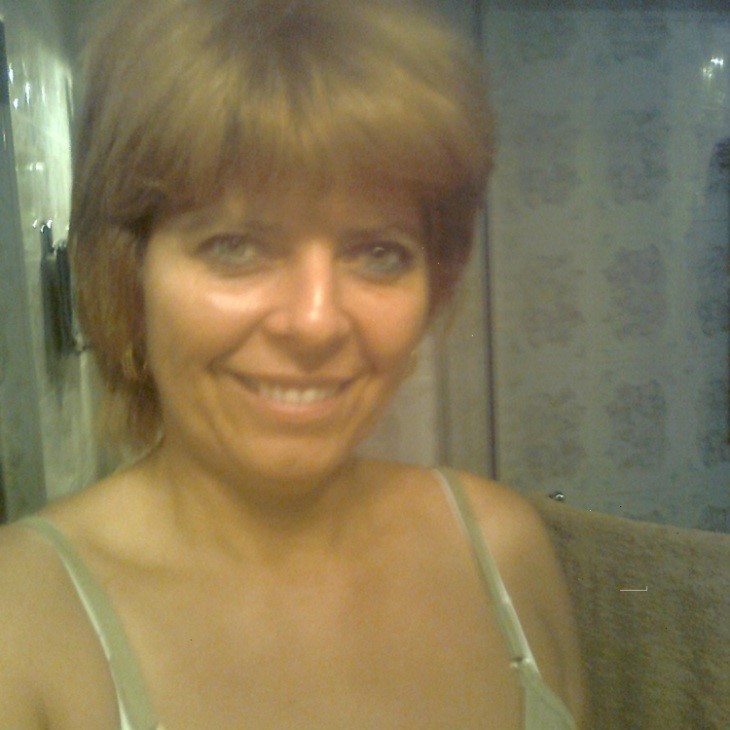 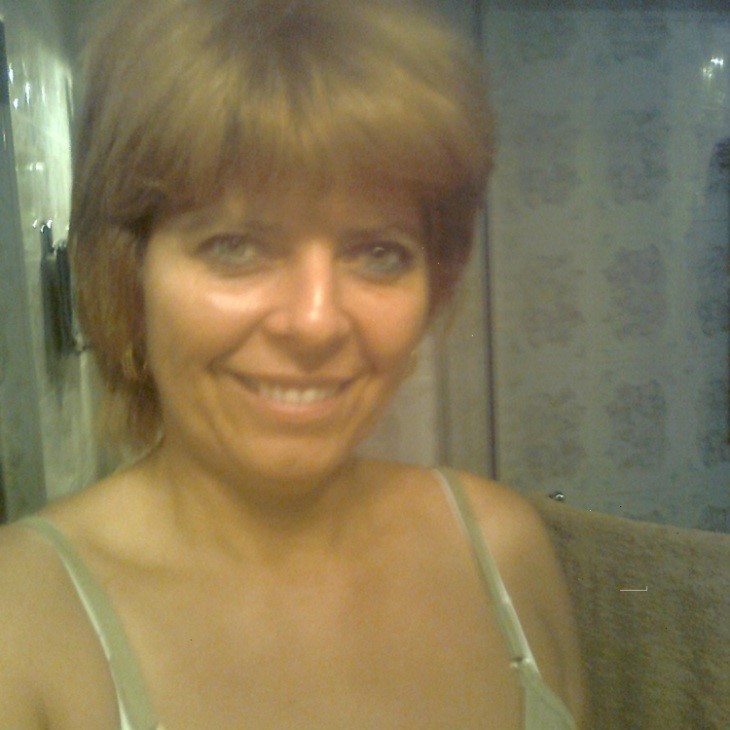 ARBEIT UND ERFAHRUNGEN 2021-2022 Interenergie Gmbh.Covid Test Centrum Cegléd Blutabnehme Covid Test nehmen.Test analizieren ÖSTERREICHISCHE SELBSTANDIGEN mit Gewerbeischen	2016 - 2021Peg.szonda . Kateter infuzio venas injekcio Diabetes krankheit  kehlkopfkanule th.  Sauerstopf und Copd krankheit erfahrungenIntenzivstation pflegerinFrankfurt  Deutschland  Uniklinik	2016 - 2016Intenzivpflege .Infectionen krankheiten Patient Pflege. Cardialis decomp,Hypertonia Geriátria alten menschen Pflege Chirurgische   krankheiten erfahrungen  ..Injekcio infuzio v. s,c. im, injekt..   Sondefutterung und Pegsondafutterungstationspflegerin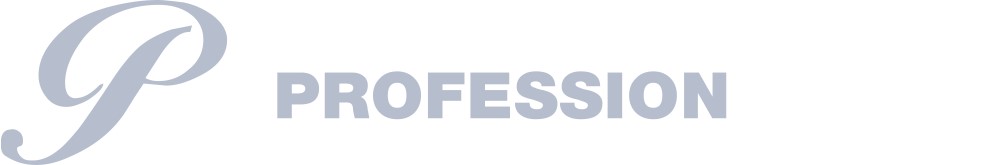 Chirurgische klinik : Magen- Darm krankheit Diabetes . Infuzió Transfuzio Wundbehandl , Kateter wechsel beim Frau und der Mann Szekszard Balassa J, Krankenhaus	1993 - 2003Belgyogyaszati Sebeszeti Onkologische krank patient behandel palliativ Pflege  Peg. Sonden  kateter intravenose spritzen  .Magensonde ablauf  .Decubitus  und wundbehandlungen  EKG und BlutabnehmenLABORASSZISZTENTINPaks stadt laborcentrum 	1983 - 1993 Blutabhehme und Urin untersuchungenhochschulehobby : studiere und sport Fuhreschein B  Deutschland  Bad Dürkheim RehaklinikPszichiátrie krankheit .Demencia Parkinson synd, SkizofreniaItalia: sankt Elizabeth Krankenhaus LABORASSZISZTENTINBlutabhehme und Urin unterzuchung2015 - 20162014 - 20142010 - 2014SOTE .I bel Klinika2004 - 2010Ungarn Pécs Hoch AusbildungsgesundheitswesenKlinik Hospice krankenschwester und KoordinatorVak Bottyan  mittelschule PaksAbsclusszeugnisAllgeimein krankenpflege und pflegeassistentin2008 - 20092006 - 20081987 - 19901980 - 1983SprachkennistDeutsch B1Italianisch A2